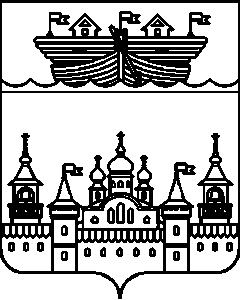 СЕЛЬСКИЙ СОВЕТГЛУХОВСКОГО СЕЛЬСОВЕТАВОСКРЕСЕНСКОГО МУНИЦИПАЛЬНОГО РАЙОНАНИЖЕГОРОДСКОЙ ОБЛАСТИРЕШЕНИЕ25 мая 2020 года	№ 11О делегировании депутата сельского Совета Глуховского сельсовета в Земское собрание Воскресенского муниципального района Нижегородской областиВ соответствии с Федеральным законом от 06 октября 2003 года № 131-ФЗ «Об общих принципах организации местного самоуправления в Российской Федерации», пунктом 22 части 1 статьи 24 Устава Глуховского сельсовета Воскресенского муниципального района Нижегородской области,, Положением о статусе депутата Глуховского сельского Совета Воскресенского района Нижегородской области, утверждённым постановлением сельского Совета от 17.12.2008 года № 18, Порядком избрания (делегирования) депутатов сельского Совета Глуховского сельсовета в Земское собрание Воскресенского муниципального района Нижегородской области, утвержденным решением сельского Совета Глуховского сельсовета от 22.09.2015 № 24,сельский Совет решил:1. Утвердить протокол № 2 от 25 мая 2020 года счетной комиссии по делегированию депутата сельского Совета Глуховского сельсовета в Земское собрание Воскресенского муниципального района Нижегородской области.2.Делегировать в Земское собрание Воскресенского муниципального района Нижегородской области депутата сельского Совета Глуховского сельсовета Воскресенского муниципального района Нижегородской области  по округу №1 Бочкова Алексея Николаевитча на срок его полномочий в сельском Совете.3.Обнародовать настоящее решение на информационном стенде в здании администрации сельсовета и разместить на официальном сайте администрации Воскресенского муниципального района Нижегородской области.4.Контроль за исполнением настоящего решения оставляю за собой.5.Настоящее решение вступает в силу со дня принятия.Глава местного самоуправления					К.Г. Крускин